FORMULÁRIO DE MATRÍCULA – 1º. Semestre / 2018Marcar com (X) as disciplinas a serem cursadas neste semestre:* A confirmação da matrícula depende da entrega de plano de trabalho na secretaria do PPGO até 16/03/2018Apenas para o(a) pós-graduando(a) que tiver completado TODOS os créditos:** A secretaria do PGO não receberá formulários sem ambas assinaturas originaisGoiânia,            de                           de 2018Para uso da secretaria: Recebi em           /        /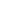 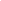 Nome do(a) Aluno(a)Número de Matrícula(X)NaturezaCréditosSDisciplinasObrigatória 2Integridade acadêmicaObrigatória2Metodología científicaObrigatória2Educação no ensino superiorObrigatória para mestrado2Seminário de projetos de pesquisa IObrigatória2Estagio Docencia*Optativa2Análise crítica de artigo científicoOptativa2Tópicos em métodos e técnicas de pesquisa: Fundamentos de Revisão SistemáticaOptativa2Tópicos em métodos e técnicas de pesquisa: Seminários de Pesquisa em OdontologiaOptativa2Bioestatística aplicadaObrigatória para doutorado2Bioestatística IIAtividade complementar1Oficina de Gerenciador de referencias bibliográficas: MendeleyAtividade complementar2Curso em inglês - Compreensão oral: palestras e aulas(X)ATIVIDADES DE PESQUISADesenvolvimento da dissertação ou teseAssinatura Pós-graduando(a)**Assinatura Orientador(a)**